ОБЯВЛЕНИЕОС”ЗЕМЕДЕЛИЕ”ВЕЛИНГРАД СЪОБЩАВА НА ЗАИНТЕРЕСУВАНИТЕ ЛИЦА,ЧЕ СА ИЗГОТВЕНИ ПРЕДВАРИТЕЛНИ РЕГИСТРИ НА ИМОТИТЕ ПО ЧЛ.72,АЛ.3 ОТ ППЗСПЗЗ УЧАСТВАЩИ В ПРОЦЕДУРАТА ЗА СЪЗДАВАНЕ НА МАСИВИ ЗА ПОЛЗВАНЕ В ЗЕМЛИЩАТА НА :ЗА КОИТО СА ПОДАДЕНИ  ЗАЯВЛЕНИЯ ЗА УЧАСТИЕ В СПОРАЗУМЕНИЯ ЗА ПОЛЗВАНЕ ЗА СТОПАНСКАТА 2023/2024г.РЕГИСТРИТЕ И КАРТИТЕ СА НА РАЗПОЛОЖЕНИЕ В ОС”ЗЕМЕДЕЛИЕ” ВЕЛИНГРАД

Иван Христов Иванов (ВрИД Началник ОСЗ)
Главна дирекция Аграрно развитие
01.08.2023г. 09:55ч.
ОДЗ-Пазарджик


Електронният подпис се намира в отделен файл с название signature.txt.p7s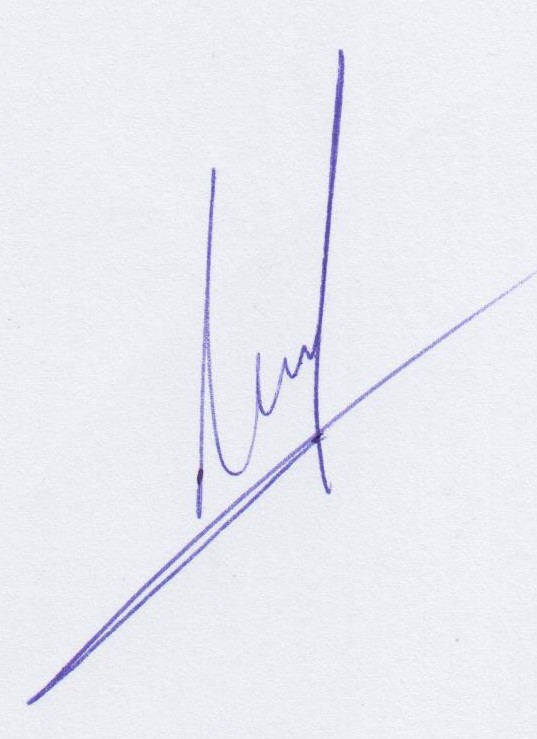 ЗЕМЛИЩЕВЕЛИНГРАД, ДРАГИНОВО